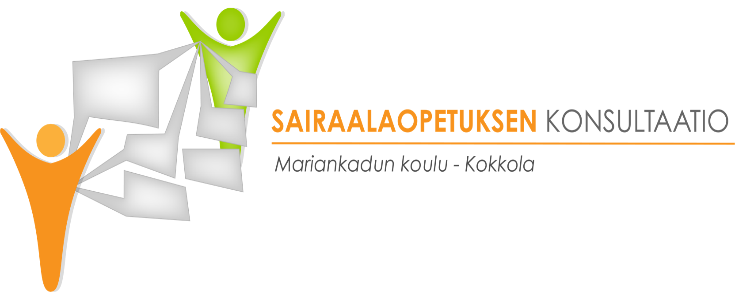 KONSULTAATIOLUPA   Annamme suostumuksemme siihen, että lapsemme opettajat sekä oppilashuollon henkilöstö voivat pyytää Mariankadun koulun konsultatiiviselta tiimiltä tukea ja neuvoa lapsemme koulunkäynnin haasteisiin sekä koulunkäynnin järjestämiseen liittyvissä asioissa. Tuki ja konsultaatio voi olla esim. ohjausta opettajalle tai ohjaajalle, lapsen asioihin syvällisempää perehtymistä, tukimuotojen suunnittelua, huoltajien ja oppilaan tapaamista yhdessä tai erikseen oman koulun toimijoiden lisäksi, tai muuta yhdessä sovittua konsultaatiota. Annamme luvan perehtyä myös konsultaation kannalta tarpeellisiin oppimisen-ja tuen asiakirjoihin. Oppilaan nimiHuoltajan nimi ja puhelinnumeroHuoltajan nimi ja puhelinnumeroOpettajan nimi ja puhelinnumeroHuoltajan allekirjoitusHuoltajan allekirjoitusPäiväysMariankadun koulun konsultatiiviseen tiimiin kuuluvat:Karita Mäkelä, rehtoriHanna Nygård, yläkoulun erityisluokanopettaja Virpi Brandt-Enlund, alakoulun erityisluokanopettajaThomas Mäkinen, alakoulun erityisluokanopettajaNiina Heinonen, Mariankadun koulun terveydenhoitajaTiina Lerbacka, lasten ja nuorten psykiatrisen poliklinikan asiantuntijaSanna Vuorinen- Sarkkinen, Mariankadun koulun kuraattoriKari Rinne, lastenpsykiatrian asiantuntijaMaarit Biskop, lastensuojelun asiantuntija